Meet Name:		2010 Alamo Area Long Course Senior Series I			Sanction Number:  ST-10-34Meet Date(s):		May 22 and 23, 2010Meet Venue:	George Block Aquatics Center210-397-8985.Facility:	Six, 50-meter competitive lanes, with two 50-meter warm-up lanesCertified pool:  Depth four to twelve feetAutomatic starting and timingStadium type seating for 700 spectatorsConcessions availableLiability	In granting a sanction for this meet, it is understood and agreed that USA Swimming, Inc., South Texas Swimming (), the Alamo Area Aquatic Association (AAAA), the Northside I.S.D., and all meet officials shall be free from any liabilities or claims for damage arising by reason(s) of injuries to anyone during the conduct of this meetCell phoneRestrictions:	The presence and / or use of cell phones, and any other equipment capable of producing photographic or video images, in locker rooms is strictly and specifically prohibited at all times.There are no exceptions to this prohibition.Violators are subject to disqualification from the meet and disbarment from the facility.USA SwimmingRegistration:	All swimmers, coaches, and officials participating in this competition must be currently registered with USA Swimming and / or F.I.N.A.All should also be prepared to present their USA Swimming ID Card as proof of their Registration to the Meet Director or designee at any time•Swimmers who 1) chose to enter time trials when offered, 2) late enter when possible, or 3) need to be entered because of clerical errors by the entering team or the meet host; will be required to present their USA Swimming ID CardNational and LSC Regulations do not allow for any exceptions to these policies.Rules:	The 2010 USA Swimming Rules and any relevant sections of the  Handbook will apply.Meet Format:	Timed finals				Individual eventsNo relays.				No time trialsEntry Restrictions:	This meet is open to all currently (2010) registered USA Swimming and F.I.N.A. swimmers ages 13 and overAge as of May, 22, 2010 determines age for the entire meetMaximum of five events per daySwim suitRestrictions:		●Only one suit is permitted during competition			●The suits must:			●Be of one piece			●Be constructed of woven / knit material			●Be 100% permeable to air and water			●Not aid buoyancy			●Not have fastening system other than waist ties, casings, ribbing or elastic (no zippers)●Not extend below the knee and not cover the neck or shoulders for women●Not extend above the navel or below the knee for men●Swimmers found in violation of these restrictions will be banned from further competition until the violation has been remediedQualifying Times:	None, unclassifiedProof of Time:	No!Entry Deadline:	6:00 PM, Tuesday, May 11, 2010Late/Deck Entries:	Yes, but to fill empty lanes only!Entry Procedures:	The only acceptable mode of entry is via Hy-Tek Commlink Disk or FileHard copy MUST accompanyPlease format disks before utilizing for entriesAn “HYV” File for Team Manager is available on the USA Swimming Page of the AAAA Web Site (www.aaaa-sa.org)Entries received without a seed time will not be entered into the meet and fees will not be refundedMail or hand deliver entries to the Meet Director noted aboveEntries may also be submitted via e-mailE-Mail Entries:	Entries in Commlink Format only, MUST be sent to:  rlatone@gaggle.netE-mail submissions to any other address will not be accepted.		Electronic payment must accompany entriesThe Commlink File must be renamed to clearly identify the entering team, the shorter the betterAthletes included in improperly identified Commlink Files (Cfile0X.cl2 or zfile00X.zip) will not be entered into the meet and any entry fees will not be refundedAthletes WILL NOT be entered into Meet Manager until the Meet Entry Report (hard copy) is received as an attachment to the e-mail, via FAX (210-561-5280), or hand-delivered.Athletes WILL NOT be entered into the meet until entry fee payment has been received by the Meet Director or designeeEntry Fees:		Normal (Commlink)	  $6.00 per event(Incl. Splash Fee)	Late			$12.00 per event(Late entries close 30 minutes before the start of each session)Checks payable to:  N.I.S.D.Payment by credit card may be made at:  www.nisd.net/aquaww/payment.htmMeetAdministration:Meet Director			Meet Referee			Entries Chair			Terry Vetters			Dennis Guill			Ryan Latone					131 Eagle Vail						,  	,  				210-397-8985			210-497-1803			210-397-7587terry.vetters@nisd.net		daguill@att.net			rlatone@gaggle.netSpecial Needs:	Please notify the Northside Aquatics Center (210-397-8985) in advance of this event with the name and age of any member on your team who needs assistance to enter the building.The NISD Staff will make reasonable accommodations for swimmers coaches, or spectators who wish to enter and use our facility.In any meet sanctioned or approved by South Texas Swimming, Inc., which may include one or more swimmers with visual, hearing, mental, or physical disabilities; the judging of such competitors shall be in strict accordance with the current USA Swimming Rules and Regulations, i. e., Article 105.A disability is defined as a PERMANENT physical or mental impairment that substantially limits one or more major life activities.Coaches and / or athletes must notify the Meet Referee before the event begins if they are to be considered to be judged under Article 105.Warm-ups:	Warm-ups will be conducted in accordance with the current STSI Policies and Procedures on page 4Time trials:	NoneScoring/Awards:	NoneDaily Schedule:	AM warm-ups begin				8:00 AM (Saturday & Sunday)			Check-in for 400 free (Saturday AM)		9:00 AM			PM warm-up begin				4:00 PM (Saturday)			Check-ins for the 400 I-M (Saturday PM)	5:00 PMLate Entries close	30 minutes prior to the start of each session			Clear pool					10 minutes prior to the start of each session			Coaches’ Meeting				8:51 AM (Saturday) & Sun. (if needed)			Meet begins					9:00 AM sessions 	5:00 PM session	Timers:	Each team is asked to assist in providing timers throughout each session.Volunteers will undoubtedly be needed and greatly appreciated.Officials:		All currently certified and in-training USA Swimming officials are cordially invited to participatePlease report to the Meet Referee at least 30 minutes prior to the starting time of each session to receive your assignments			The wearing of name tags is encouraged.* Swum fastest to slowest alternating women/men.SOUTH TEXAS SWIMMING, Inc.Safety Guidelines and Warm-up ProceduresA. WARM-UP PROCEDURESI. Assigned warm-up Procedures.a. Warm-up lanes and times will be assigned to competing teams based on number of entrants.b. All warm-up activities will be coordinated by the coach(es) supervising that lanec. Dive sprints may be done only under the direct supervision of the coachII. Open warm-up procedures.LANE USEa.	The first ½ of the assigned warm-up time shall be general warm-up for all lanes.b.	Push/Pace Lanes will push off one or two lengths from starting end.c.	Sprint lanes are for diving from blocks or for backstroke starts in specified lanes at designated times - one way only! d.	Dive sprints may only be done under the direct supervision of the coach.e.	There will be no diving in the general warm-up lanes - circle swimming only.f.	No kick boards, pull buoys, or hand paddles may be used.III. Safety Guidelinesa.	Coaches are responsible for the following:1.	Instructing swimmers regarding safety guidelines and warm-up procedures as they apply to conduct at meets and practices2.	Actively supervising their swimmers throughout the warm-up sessions, at meets, and all practices.3.	Maintaining as much contact with their swimmers AS POSSIBLE, both verbal and visual, throughout the warm-up period.b. The host team will be responsible for the following.1.	A minimum of four (4) marshals who report to and receive instructions from the Meet Referee and/or Director shall be on deck during the entire warm-up session(s).2.	Marshals must be members of United States Swimming.3.	Marshals will have authority to remove from the deck for the remainder of a warm-up session, any swimmer or coach found to be in violation of these Procedures.4	The host team shall provide signs for each lane at both ends of the pool, indicating their designated use during warm-ups.5	Warm-up times and lane assignments will be published in the meet information and posted at several locations around the pool area and the following statement will appear in the meet information: “ Swimming Safety Guidelines and Warm-up Procedures will be in effect at this meet.”6	An announcer will be on duty for the entire warm-up session to announce lane and/or time changes and to assist with the conduct of the warm-up.7	Hazards in locker rooms, on deck, or areas used by coaches, swimmers, or officials will be either removed or clearly marked.B. MISCELLANEOUS NOTESI.	Backstrokers will ensure that they are not starting at the same time as a swimmer on the blocks.  Swimmers shall not step up on the blocks if there is a backstroker waiting to start.II.	Swimmers shall not jump or dive into the pool to stop another swimmer on a recalled start.III.	 Swimmers are required to exit the pool on completion of their warm-up to allow other swimmers adequate warm-up time. The pool is not for visiting or playing during the warm-up session.IV.	Warm-up procedures will be enforced for any breaks scheduled during the competition.VI.	No hand paddles, fins, or kickboards may be used at any time during general, specific, or between warm-ups unless approved by the Referee.NOTE: Host Clubs, with the consent of the Meet Referee, may modify the time schedule or recommended lane assignments depending on pool configuration, number of swimmers, or other considerations; so long as safety considerations are not compromised. Any such changes will be announced and/or prominently posted in the pool area.STSI Safety Guidelines and Warm-up Procedures last Revised 29-SEP-03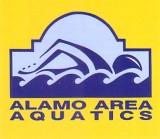  Area Aquatic Associationwww.aaaa-sa.orgMeet InformationPosted 04/19/10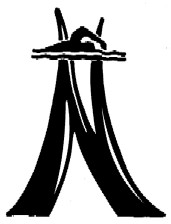 The contents of this document are the sole responsibility of the Meet Host.  Any and all questions regarding any aspect of the competition must be addressed only to the designated Meet Director.The contents of this document are the sole responsibility of the Meet Host.  Any and all questions regarding any aspect of the competition must be addressed only to the designated Meet Director.The contents of this document are the sole responsibility of the Meet Host.  Any and all questions regarding any aspect of the competition must be addressed only to the designated Meet Director.Under no circumstances will entries be accepted via FAX.ONLY Entry Reports WILL be accepted via FAX.Swimmers  competing  in  the  400-meter  freestyle, and  400-meter  individual  medleySwimmers  competing  in  the  400-meter  freestyle, and  400-meter  individual  medleywill need to provide their own backup timersORDER OF EVENTSDistances are in metersSaturday AMORDER OF EVENTSDistances are in metersSaturday AMORDER OF EVENTSDistances are in metersSaturday AMWomen #EventMen #1100 Fly23400 Free*45200 IM6750 Free8Saturday PMWomen #EventMen #9100 Back1011100 Breast1213200 Free1415400 Individual Medley*16SundayWomen #EventMen #17200 Back1819100 Freestyle2021200 Breast2223200 Fly24POOLPUSH/PACEDIVES/SPRINTSGENERAL WARMUP8 Lanes1 and 82 and 73 through 66 Lanes1 and 62 and 53 and 4